The Requirements (CAV) group has started a throrough review of the Environment Sensing Subsystem, in particular, the AIMs that contribute to the creation of the Basic and Full World Representation (BWR/FWR).The notion of World Representation (WR) has been introduced as a data format that is Environment Sensing Technology dependent and its requirements derived.Moving Picture, Audio and Data Coding by Artificial Intelligencewww.mpai.communityPublic documentN6482022/04/20SourceRequirements (CAV)TitleMPAI-CAV Progress report and plansTargetMPAI-18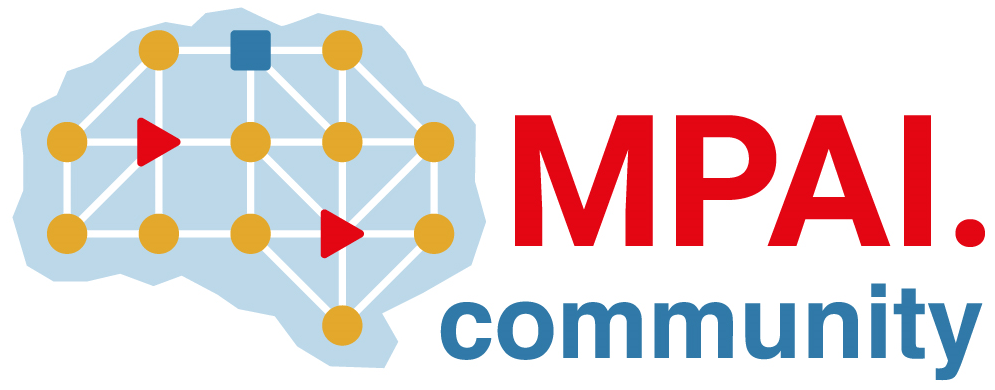 